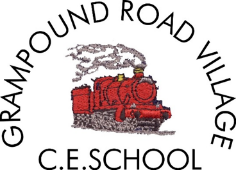 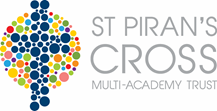 Accessibility Plan 2014-2017Purpose of PlanThe purpose of this plan is to show how Grampound Road Primary School intends, over time, to increase the accessibility of our school.  We will continue to improve all aspects of the physical environment of the school site, the curriculum and written information so that all students with a disability can take full advantage of the education and associated opportunities provided by Grampound Road Primary School.Definition of disabilityA person has a disability if he or she has a physical or mental impairment that has a substantial and long-term adverse effect on his or her ability to carry out normal day-to-day activities.Key ObjectiveTo reduce and eliminate barriers for access to the curriculum and to full participation in the school community for pupils, and prospective pupils, with a disability.PrinciplesCompliance with the DDA is consistent with our school’s aims and equal opportunities policy and SEND&I policiesThe school recognises its duty under the DDA:Not to discriminate against disabled pupils in their admissions and exclusions, and provision of education and associated servicesNot to treat disabled pupils less favourablyTo take reasonable steps to avoid putting disabled pupils at a substantial disadvantageTo publish an accessibility planIn performing their duties, governors and staff will have regard to the DRC Code of Practice (2002)The schools recognises and values parents’ knowledge of their child’s disability and its effect on his/her ability to carry out normal activities, and respects the parents’ and child’s right to confidentialityThe school provides all pupils with a broad and balanced curriculum, differentiated and adjusted to meet the needs of individual pupils and their preferred learning styles; and endorses the key principles in the National Curriculum Framework, which underpin the development of a more inclusive curriculumSetting suitable learning challengesResponding to pupils’ diverse learning needsOvercoming potential barriers to learning and assessment for individuals and groups of pupilsIncreasing Access for disabled pupils to the school curriculumThis includes teaching and learning and the wider curriculum of the school such as participation in after school clubs, leisure and cultural activities or school visits.Improving teaching and learning lies at the heart of our school. Through self-review and continuous professional development, we aim to enhance staff knowledge, skills and understanding to promote excellent teaching and learning for all children. We aim to meet every child’s needs within mixed ability, inclusive classes.It is a core value of our school that all children are enabled to participate fully in the broader life of the school. Consequently, all children have always been permitted to attend age relevant after school clubs, leisure and cultural activities or school visits. The only exception would occur if a child had breached school rules eg through aggressive behaviour at a club, when deprivation of club attendance may be used as a suitable short-term sanction and to ensure the safety of other children.Improving access to the physical environment of the schoolThis includes improvements to the physical environment of the school and physical aids to access education.We have a purpose build school to meet the needs of the pupils. Provision, in exceptional cases, will be negotiated when the child’s specific needs are known.We have a wide range of equipment and resources suitable for the day-to-day use of children in the age range. The school improvement plan process will consider such needs on an annual basis.Improving the delivery of written information to disabled pupilsThis will include planning to make written information that is normally provided by the school to its pupils available to disabled pupils. Examples might include handouts, timetables, textbooks and information about school events. The information should take account of pupils’ disabilities and pupils’ and parents preferred formats and be made available within a reasonable time frame.In planning to make written information available to disabled pupils, we again need to establish the level of current need and be able to respond swiftly to changes in the range of need. For example, it would be a misuse of finite school resources to commit funding to providing Braille or large print versions of all school materials (identified in italics above) if there are no children on roll who need such access. Such expensive resources might sit unused, eventually becoming out of date. However, the school will need to identify agencies and sources of such materials to be able to make provision whenever it is required. Clearly, the school’s sophisticated ICT infrastructure will enable us to access a range of materials supportive to needs.Teachers will always need to be sensitive to presenting materials to children in appropriate formats eg reading aloud, overhead projections, should that be necessary. This is a core part of a teacher’s work.Financial Planning and controlThe head of school, SLT and the finance committee will review the financial implications of the accessibility plan as part of the normal budget review process. Grampound Road Primary School Grampound Road Village Church of England School is a co-educational school with approximately 120 children on roll whose ages range from 4 -11 years. The new school building was completed in April 2003.  It has four classrooms, each with its own cloakroom area and a newly built teaching resource room.  There is a large Hall that is used for PE, Assemblies and lunch time.  The ICT Suite/Library has 16 online computers, a bank of laptops and i-pads, with a good selection of teaching software and approximately two and a half thousand books, in the library, from which the children may choose to read.Outside there is an undercover soft play area and two hard playgrounds.  The large field is used on dry days for playtime and for games lessons.  The grounds are well laid out and include a Quiet Area, a wild garden area, a Willow Dome and a raised bed area for the children's gardening club.APPENDIX A – 1 of 9Access Check List for Grampound Road Primary School– January 2016Approach and Car ParkingConsider each question from the perspective of each type of disability:APPENDIX A – 2 of 9Access Check List for Grampound Road Primary School – January 2016Routes and external level change including ramps and stepsConsider each question from the perspective of each type of disability:APPENDIX A – 3 of 9Access Check List for Grampound Road Primary School– January 2016Entrances – including ReceptionConsider each question from the perspective of each type of disability:APPENDIX A – 4 of 9Access Check List for Grampound Road Primary School – January 2016Horizontal Movement and AssemblyConsider each question from the perspective of each type of disability:APPENDIX A – 5 of 9Access Check List for Grampound Road Primary School – January 2016DoorsConsider each question from the perspective of each type of disability:APPENDIX A – 6 of 9Access Check List for Grampound Road Primary School – January 2016LavatoriesConsider each question from the perspective of each type of disability:APPENDIX A – 7 of 9Access Check List for Grampound Road Primary School – January 2016Fixtures and FittingsConsider each question from the perspective of each type of disability:APPENDIX A – 8 of 9Access Check List for Grampound Road Primary School – January 2016InformationConsider each question from the perspective of each type of disability:APPENDIX A – 9 of 9Access Check List for Grampound Road Primary School – January 2016Means of EscapeConsider each question from the perspective of each type of disability:Appendix BThe accessibility plan shows how access is to be improved for students with disabilities, staff and visitors to the school in a given timeframe and anticipating the need to make reasonable adjustments to accommodate their needs where practicable. Following the audit in Appendix A the key actions are below:-SummaryThere is ample access to the facility by public transport.Actions flagged as key actions are long term actions requiring small amounts of expenditure in the purchase or preparation fixtures and fittings. These actions could be addressed relatively quickly if required.Reviewed and updated by Marie Cameron and Emma Wright – January 2016QuestionYNAction Point1Is the building within convenient distance of a public highway?2Is the building within convenient distance of public transport?3Is the building within convenient distance of car parking?4Is the route clearly marked/found?5Is the route free of kerbs?6Is the surface smooth and slip resistant?7Is the route wide enough?8Is it free of such hazards as bollards, litter bins, outward opening windows and doors or overhanging projections?9Is it adequately lit?10Is it identified by visual, audible and tactile information?11Is there car parking for people with reduced mobility?12Is the car parking clearly marked out, signed, easily found and kept free from misuse?Note 113Is the car parking as near the entrance as possible?14Is the car parking are suitably surfaced?15Is the route to the building kept free of snow, ice and fallen leaves?16Is the route level? (ie no gradient steeper than 1:20 and no steps)General Notes for approach and parking:Note 1 – No designated disabled parking spaceQuestionYNAction Point1Is there a ramp, with level surfaces at top/intermediate/bottom? N/A2Is it wide enough and suitably graded?N/A3Is the surface slip resistant?4Are there kerbs and are there edges protected to prevent accidents?5Are there handrails to one or both sides? N/A6Are there (alternative) steps & rampN/A7Identified by visual/tactile information?8Are there handrails to one or both sides? 9Are ramps and steps adequately lit?10Are treads and risers consistent in depth and height?11Are all nosings marked and/or readily identifiable? 12Are landings of adequate size and are they provided at intermediate levels in long flights? General Notes for routes and external level change including ramps and steps:No ramps required as low level surfaces.QuestionYNAction Point1Is the door clearly distinguishable from the façade?2If glass is it visible when closed?3Does the clear door opening or one leaf when opened permit passage of a wheelchair or double buggy?4Does it have a level or flush threshold, and a recessed matwell?5Is there visibility through the doorway from both sides at standing and seated levels?6Is there a minimum 300mm wide wheelchair manoeuvre space beside the leading edge of the door to clear doorswing?7Can the door furniture be used at both standing and seated height?Note 28Can it be easily grasped and operated?9If the door has a closer mechanism does it have:Delayed closure action?Slow-action closer?Minimal closure pressure?10If the door is power-operated does it have visual and tactile information?N/A11If the door is security-protected is the system suitable for use by and within reach of people with sensory or mobility impairments?12If there is a lobby, do the inner and outer doors meet the same criteria?13Do lobby layouts enable all users to clear one door before going through the next?14Are signs designed and positioned to inform those with visual impairments and wheelchair users with reduced eye levels?15Does the lighting installation take account of the needs of visually disabled people?16Are floor spacesSlip resistant, even when wet?Of a quality that is sympathetic to acoustics – ie not so ‘hard’ as to cause acoustic confusion?Firm for wheelchair manoeuvre17Are junctions between floor surfaces arranged in a way that avoids presenting tripping hazards and causing visual confusion?18Is any reception point suitable for approach and use from both sides by people in standing and seated positions?19Is it fitted with an induction loop?20For those progressing to other parts of the building is information provided by signs, supported by tactile information such as a map or model?General Notes for entrances including reception:Note 2 – Front door lock too high to be used by wheelchair users, it can however be opened via security button by someone inside office, to allow accessQuestionYNAction Point1Is each corridor/passageway/aisle wide enough for a wheelchair user to manoeuvre and for other people to pass?2Is each corridor etc free from obstruction to wheelchair users and from hazards to people with impaired vision?3Do any lobbies allow users (including wheelchair users) to clear one door before approaching the next with minimal manoeuvre4Is turning space available for wheelchair users?5Do natural and artificial lighting avoid glare and silhouetting?6Are there visual clues for orientation?7Do floor surfaces:Allow ease of movement for wheelchair users?Avoid light reflection and sound reverberation?8Are direction or information signs (including means of escape) visible from both sitting and standing eye levels, and are they in upper and lower case, and large enough type to be read by those with impaired vision?Note 39Are there tactile signs and information for those with impaired vision?Note 410Is the maintenance of these items checked regularly?11Is lighting designed to meet a wide range of needs?12Is sufficient circulation space allowed for wheelchair users?13Is it maintained clear of obstructions which could create hazards for people with visual disabilities?14Are seating arrangements/spaces suitable for use by people with visual disabilities?15Are all areas for assembly/meeting equipped with an induction loop system?General Notes for horizontal movement and assembly:Note 3 – Only direction / information signs are for fire exits.Note 4 – Braille signs not available – this would be reviewed if the need arose in the futureQuestionYNAction Point1Do the doors serve a functional/safety purpose?2If glass, are they visible when shut?3Can people standing or sitting in a wheelchair see each other, and be seen from either side of the door?4Does the clear opening width permit wheelchair access5On the opening side of the door is there sufficient space (300mm) to allow the door handle to be grasped and the door swung past a wheelchair footplate?6Is any door furniture/handle at a height for standing/sitting use?See Note 27Are door/handles clearly distinguished? 8Can the door furniture/handles be easily operated/grasped?9If door closers/mechanisms are fitted do they provide the following:security linkage?delay-action closure?Slow-action closure?Minimum closure pressure?NK10Is door/mechanism function checked regularly?General Notes for doors:QuestionYNAction Point1Is WC provision made for people with disabilities?2Do all lavatory areas have slip-resistant floors?3Are all fittings readily distinguishable from their background?4Are all door fittings/locks easily gripped and operated?5Can ambulant disabled people manoeuvre and raise and lower themselves in standard cubicles?6Is provision made for wheelchair users in disabled toilets? 7Is wheelchair approach free of steps/narrow doors/obstructions etc?8Is the location clearly signed?9Is there sufficient space at entry to the compartment for wheelchair manoeuvre and door opening?10Are the door fittings/locks and light switches easily reached and operated?11Is there an emergency call system and is someone designated to respond?12Can the emergency call system be operated from floor level?13Is the wheelchair WC compartment large enough to permit manoeuvre for frontal lateral/angled/backward transfer, with or without assistance?14Are the fittings arranged to facilitate these manoeuvres15Are handwashing and drying facilities within reach of someone seated on the WC?16Is the tap appropriate for use by someone with limited dexterity, grip or strength?17Are suitable grab rails fitted in all the appropriate positions to facilitate use of the WC?18Is the manoeuvring area free of obstruction, eg boxed-in pipework/radiators/cleaner’s equipment/disposal bins/occasional storage, etc and is any difficulty caused by the activity of service contractors?19If there is more than one standard layout WC compartment provided, are they handed to offer a left-sided approach and a right-sided approach?N / AQuestionYNAction Point1Is any server/counter accessible to all users, including those with hearing impairments?2Is it possible for people with disabilities to serve as volunteers?3Where there are display stands, bookstalls etc are they visible/reachable/accessible by people with disabilities?4In any eating/meeting space do tables, chairs and the layout allow for use by wheelchair users and other people with disabilities?Note 55In any staff accommodation is it suitable for use by people with disabilities including wheelchair users with slip-resistant floor, reduced level kitchen units and sink and lever action taps?     N / A6Are all relevant locations clearly signed?N / AGeneral Notes for fixtures and fittings:Note 5 – Limited room in Staff Room, chairs can be removed if requiredUnsure if wheelchairs able to fit under eating tables and classroom tables - TBCQuestionYNAction Point1Is the building equipped to provide hearing assistance?In new build2Does lighting installation of the building take into account the needs of people with visual disabilities?3Are there large-print versions of information about the building/activities available?Action 14Is there braille information available for people with visual disabilities?Action 1General Notes for information:Action 1 – Large print versions and Braille versions of information not available – to be made available on requestQuestionYNAction Point1Is there a visible as well as audible fire alarm system?2Are final exit routes as accessible to all, including wheelchair users, as are the entry routes?Action 23Is there a ‘management evacuation strategy’ for staff, pupils and visitors, and are staff trained in evacuation procedures?4Is the evacuation strategy checked regularly for its effectiveness?5Are evacuation routes checked routinely and regularly for freedom from combustible materials/obstacles/locked doors?6Are all fire warning devices and detectors checked routinely and regularlyGeneral Notes for information:Action 2 – Exterior exits have a step down – unsuitable for wheelchairs to use as an exit?Key ActionsKey ActionsKey ActionsKey ActionsKey ActionsKey ActionsTermTargetStrategyOutcomeTime FrameGoal AchievedLong TermAction 1Make available large print versions of information if and when necessaryAction 2Check to see if ramps are required at rear exit doors for wheelchair usersEnsure tactile information is provided when necessaryEnsure Wheelchair users are able to exit the building from all exits in an emergency